 DĖL SĄSKAITŲ UŽ VAIKO UGDYMĄ Gerb. Tėvai (globėjai), Norėdami nuo kito mėnesio gauti sąskaitas už vaiko ugdymą el. paštu, turite prisijungti prie sistemos www.svietimas.vilnius.lt: Ikimokyklinis ugdymas - Mano darželis – Sąskaitos ir išreikšdami savo sutikimą gauti sąskaitas el. paštu pažymėti varnelę skiltyje - Gauti sąskaitas el. paštu. Atkreipiame dėmesį, kad el. sąskaitos bus gaunamos tik tuo atveju, jei Tėvai (Globėjai) prisijungs prie sistemos ir pažymės varnelę. Prašome prisijungti www.svietimas.vilnius.lt puslapyje ir patikrinti ar nurodyti kontaktiniai adresai nėra pasikeitę. Jei duomenys pasikeitė, reikia juos atnaujinti www.svietimas.vilnius.lt: Ikimokyklinis ugdymas - Mano darželis - Lankantys įstaigas vaikai - Paspausti ant vaiko vardo, pavardės - Ties Tėvo(Globėjo) ID numeriu paspausti piktogramą.   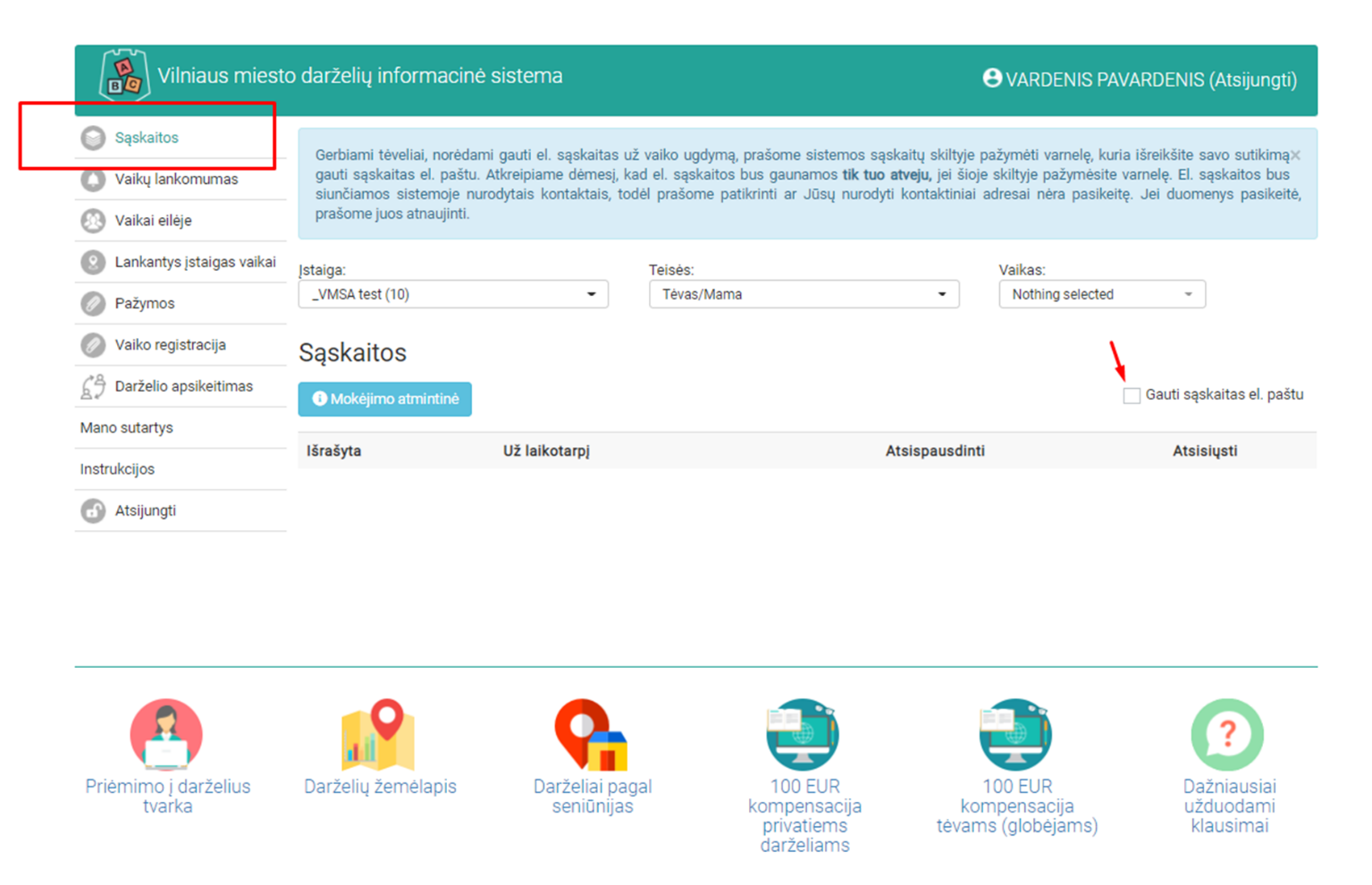 